Sermon Notes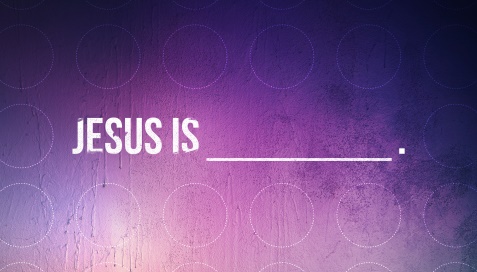 Jesus is Your FriendLuke 19:1-10 (LK 19:9-10)(Page 732 in the Pew Bible)Jesus _____________ who He _______ to be friends withJesus wants to be friends with ____________There are two kinds of sinnersPeople who _______ they are ____________People who _______ they are ____________________ are all sinners, which means Jesus wants to be __________ friendJesus is not concerned with where I ____________, but where I _____________Jesus’s friendship opens the door for ________________________Jesus Is _________. The subject is there and so is the verb, but what comes next? How would you fill in the blank? Over the next six weeks we are going to embark on a journey as we reveal that Jesus is the point, Jesus is grace, Jesus is happy, Jesus is here, and Jesus is Alive. Today we begin by filling in the blank with this foundational reminder, Jesus is your friend. TCTC ~ This Thursday twenty-two West Side teens, adults, and their invited guest will be traveling to Gatlinburg to attend the Tennessee Christian Teen Convention. As we prepare for this trip we are asking you to keep us in your prayers. Pray for safety in travel both to and from TCTC. Please also pray that God’s Spirit would move in the hearts and minds of those attending. Finally, please pray that God would use this weekend to strengthen the bond of our youth. 